附件2：国美内购会部分商品价格列式（图片已实物为准）注：以上仅为本次活动部分机型，活动范围全门店所有商品。品类商品描述X东价9.08价格图例国产49英寸智能电视国产一线39吋电视1499866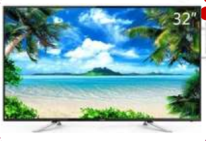 国产49英寸智能电视国产55英寸4K智能电视22991688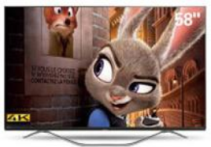 国产49英寸智能电视国产65英寸4K智能电视33992699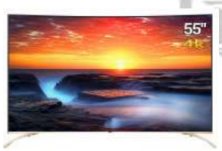 国产49英寸智能电视国产75英寸4K智能电视82995999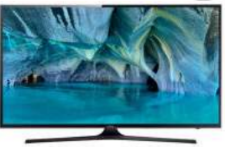 国产49英寸智能电视海信55吋ULED电视74994999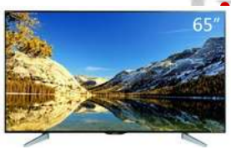 国产49英寸智能电视创维65吋全面屏AI智能电视79995999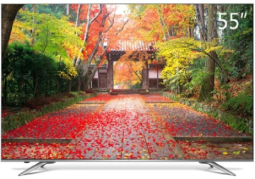 国产49英寸智能电视康佳55英寸全面屏电视59994999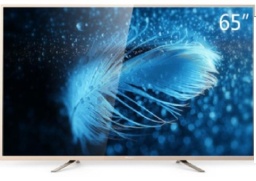 国产49英寸智能电视长虹65吋人工智能语音电视89996999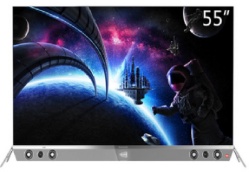 国产49英寸智能电视合资70吋4K智能电视56994399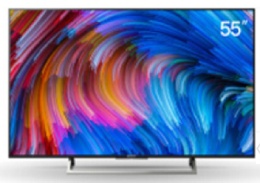 国产49英寸智能电视三星65吋曲面智能电视102998499冰箱两门180立升直冷冰箱1399799冰箱国产200立升风冷冰箱22991588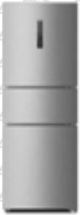 冰箱国产名牌500立升对开门冰箱29992199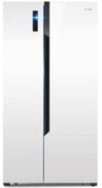 冰箱国产名牌300立升法式多门冰箱33992388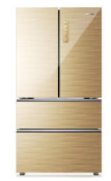 冰箱海尔500立升十字对开冰箱65995688冰箱西门子452立升对十字对开101997288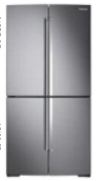 洗衣机国产品牌7公斤波轮洗衣机1099599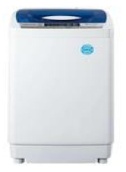 洗衣机国产品牌9公斤滚筒洗衣机23991588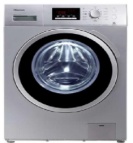 洗衣机国产10公斤滚筒洗衣机23991788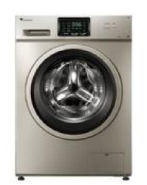 洗衣机海尔10公斤洗烘一体机35992888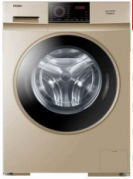 洗衣机西门子9公斤滚筒洗衣机50993588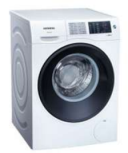 空调合资1P（26）冷暖挂机15991088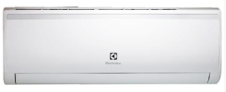 空调海信1.5P冷暖挂机23991788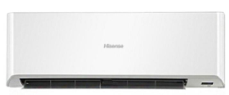 空调格力1.5P变频挂机30992499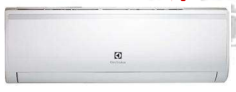 空调美的大1.5P变频挂机28992599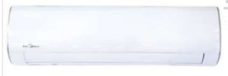 空调国产2P冷暖圆柱柜机42993199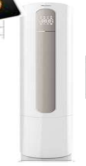 空调国产2P变频圆柱柜机52994299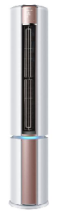 空调海尔一级能效3P变频圆柱柜机103996999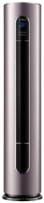 空调格力变频圆柱柜机2P/3P7799/87996666/7777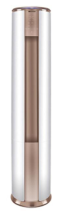 小家电飞利浦电吹风6919小家电九阳电饼铛21879小家电美的电磁炉29998小家电名牌微波炉329199小家电苏泊尔电饭煲398198小家电苏泊尔电压力锅399258小家电九阳/美的加热破壁机1099566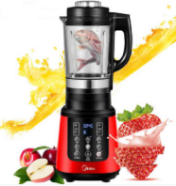 小家电莱克吸尘器1499699小家电科沃斯真空吸尘器21991299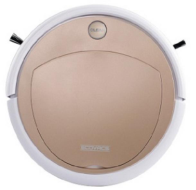 小家电美的净水机39992999小家电安吉尔净水器59993999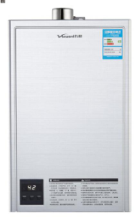 厨卫国产60L热水器899299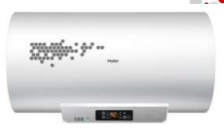 厨卫美的60L热水器1399499厨卫海尔80L电热水器22991399厨卫史密斯60升热水器24981866厨卫国产10L燃气热水器1999999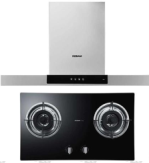 手机IPhoneX(64G)71995799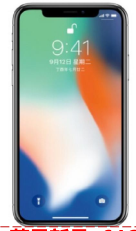 手机IPhone8PLUS(64)53884788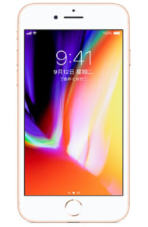 手机小米8(6+128G)29992599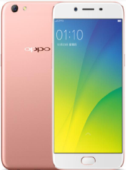 手机荣耀10高配26992299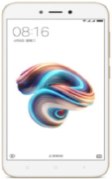 手机华为Nova3e(4+128G)21991599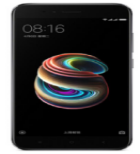 手机荣耀9i(4+128G)16991399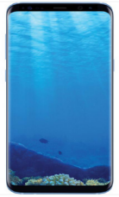 OPPO R15 6+128G26992199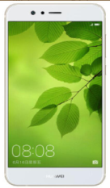 VIVO X21 6+128G27982298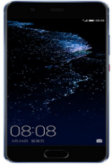 华为畅享8(4+64G)1299999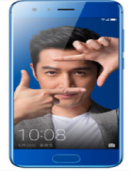 小米6X(6+64G)15991299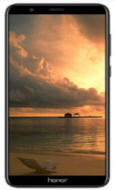 